Lathund Projektstöd IF Barn och ungdom 2023 för 
Ledarsatsning i samband med nationella ungdomstävlingar Ansökan via Idrottsmedel i IdrottOnlineNi hittar ansökningsformuläret under Idrottsmedel i IdrottOnline.Klicka på fliken Idrottsmedel och sedan på Ansökningar i menyn till vänster. Därefter på knappen Skapa ansökan. I rullistan vid Idrottsmedel välj det som heter: ”(Endast 11 idrotter) Trygga och hållbara utvecklingsmiljöer”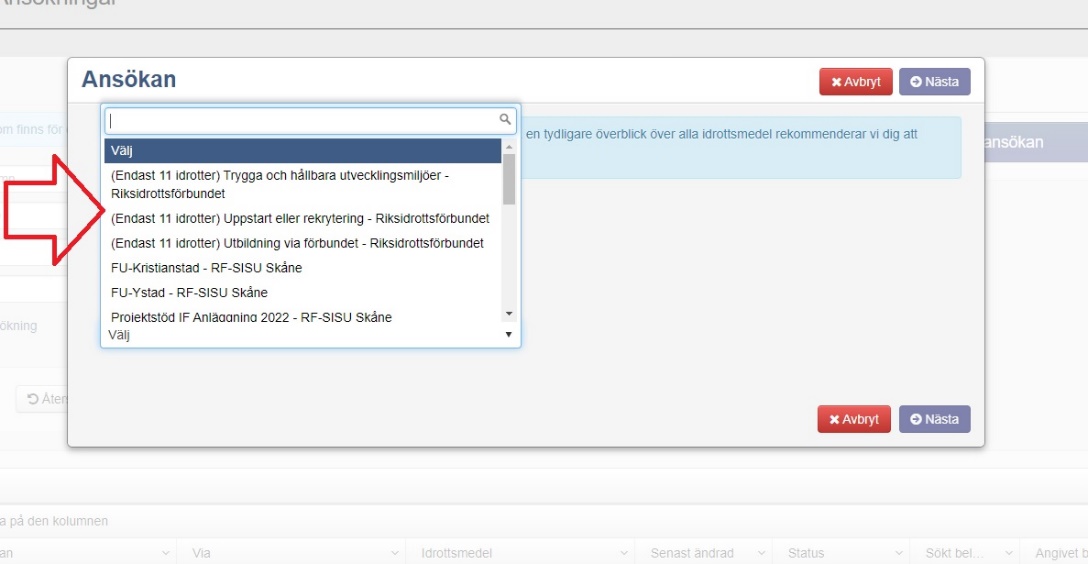 För att skicka in ansökan behöver du vara inlagd som ordförande, kassör eller Idrottsmedel firmatecknare.Ansökan område: Trygga idrottsmiljöerDet här innehåller ansökan:Namn på satsningen: Ledarsatsning 2023 föreningens namnStartdatum: 29 aprilSlutdatum: 15 decemberVem deltar i satsningen: (Här ska ni kryssa för Aktivitetsledare men kryssa även i för de grupper av utövare ni har.)Barn 7-12 år (utövare)Ungdom 13-20 år (utövare)Unga vuxna 21-25 år (utövare)Aktivitetsledare Organisationsledare Funktionärer/domareFöräldrarÖvrig målgruppVilken eller vilka av ovan inriktningar avser er ansökan: Tränings- och tävlingsformer (välj den här)Anpassa idrottsytorBakgrundFörslag på text att skriva:Svenska Biljardförbundet erbjuder under 2023 en satsning på ledare för barn- och ungdomsverksamhet. Den innehåller tre träffar i samband med tre stycken ungdomstävlingar. Vi i vår förening vill gärna vara med i denna satsning för att utveckla vår barn- och ungdomsverksamhet och våra ledare.Ni kan lägga till ytterligare text om ni önskar.Syfte/målVad ska satsningen leda till? Exempel på vad ni kan skrivaVi har nyligen börjat med ungdomsverksamhet i vår förening och vill på det här sättet stärka våra ledare.Målsättningen är att våra ledare ska lär sig mer om den satsning om SBF gör på barn- och ungdomsverksamhet och de tränings- och tävlingsformer som är specifikt framtagna för barn och ungdomar. Genom att delta på SBFs ledarsatsning, lära oss mer och träffa ledare från andra föreningar så kan vi utveckla vår egen juniorverksamhet.GenomförandeHur ska ni arbeta för att uppnå satsningens mål/syfte? Exempel på vad ni kan skrivaVi skickar en ledare till de tre tillfällen som SBF erbjuder. Mellan dessa tillfällen gör vår ledare de hemuppgifter som han/hon fått från SBF.Ledaren får på hemmaplan stöttning av oss som förening för att kunna arbeta med att utveckla vår verksamhet.AlternativtVi skickar två stycken ledare till de tre tillfällen som SBF erbjuder. Mellan dessa tillfällen gör våra ledare de hemuppgifter som de får från SBF.Ledarna får på hemmaplan stöttning av oss som förening för att kunna arbeta med att utveckla vår verksamhet.TidsplanLägg in aktiviteterAktivitet		Datum		AnsvarigNationell tävling 1	29-30 aprilArbete hemmaplan	Maj-augustiNationell tävling 2	26-27 augustiArbete hemmaplan	Augusti-decemberNationell tävling 3	1-2 decemberKostnadsbudgetVi har skapat som ett paket där ni ansöker med fasta summor. Ni får 6 000 kr för arbete på hemmaplan och 3 000 kr per ledare och tillfälle. Ni anger därmed inte en exakt summa för resa & boende utan fyller i enligt nedan förslag. Skulle resa och boende bli billigare än 3 000 kr vid ett av tillfällena använder ni medlen inom er ungdomssatsning.6 000 kr för arbete på hemmaplan: Den summan fyller ni i under det som passar bäst för er t ex Material/utrustning, Ledararvode, Lokalhyra, Informationsmaterial. Nedan ser ni ett förslag på fördelning på två poster, markerat med turkos.För deltagande på tävlingarna får ni 3000 per ledare och tillfälle. Markerat med gult nedan i exemplet.Om ni är 2 ledare som deltar på alla tre tillfällen får ni därmed: 2 ledare x 3 tillfällen x 3 000 kr = 18 000 kr Om ni är 2 ledare som deltar vid två tillfällen får ni därmed: 2 ledare x 2 tillfällen x 3 000 kr = 12 000 kr Om ni är 1 ledare som deltar på alla tre tillfällen får ni: 1 ledare x 3 tillfällen x 3 000 kr = 9 000 krOsv.Såvida ni inte är absolut säkra på att ni inte kommer att delta på alla tre tillfällen ska ni söka för alla tre tillfällen. Om det senare skulle vara så att t ex en av ledarna inte kan delta på ett av tillfällena får ni i sådana fall betala tillbaka en del av summan. Det är endast ett söktillfälle så det går inte att ansöka i efterhand. Om ni bara söker för ett eller två tillfällen kan ni inte i efterhand beviljas mer medel om ni deltar på fler tillfällen eller skickar fler ledare.Maximala summan att söka för blir 24 000 kr2 ledare x 3 tillfällen = 18 000 kr + 6 000 kr arbete hemmaplan = 24 000 kr1 ledare x 3 tillfällen = 9 000 kr + 6 000 kr arbete hemmaplan = 15 000 krExempel 2 ledareVi rekommenderar som sagt att ni söker för alla 3 tillfällen. Det är därför markerat med grönt nedan.Om övrigt, beskrivExempel 1 ledare Vi rekommenderar som sagt att ni söker för alla 3 tillfällen. Det är därför markerat med grönt nedan.Om övrigt, beskrivIntäktsbudgetHär anger ni totalsumman för det ni fyllt i ovan. Om ni är två ledare som söker för alla tre tillfällen blir det 24 000 kr. Är ni en ledare blir det 15 000 kr. Osv.Ansökt beloppEgna finansiella medelAndra finansiärer/bidragsgivareKontakta Sofia, sofia.asp@biljardforbundet.se om ni har några frågor3 tillfällen2 tillfällen1 tillfälleUtbildare/utbildningsmaterialKurs- eller utbildningsavgiftProcessledareInformationsmaterial/marknadsföringMaterial/utrustning3 0003 0001 000LedararvodeLokalhyra3 0003 0002 000Kost och logi9 0006 0003 000Resor9 0006 0003 000Övrigt3 tillfällen2 tillfällen1 tillfälleUtbildare/utbildningsmaterialKurs- eller utbildningsavgiftProcessledareInformationsmaterial/marknadsföringMaterial/utrustning3 0003 0001 000LedararvodeLokalhyra3 0003 0002 000Kost och logi4 0003 0001 500Resor5 0003 0001 500Övrigt